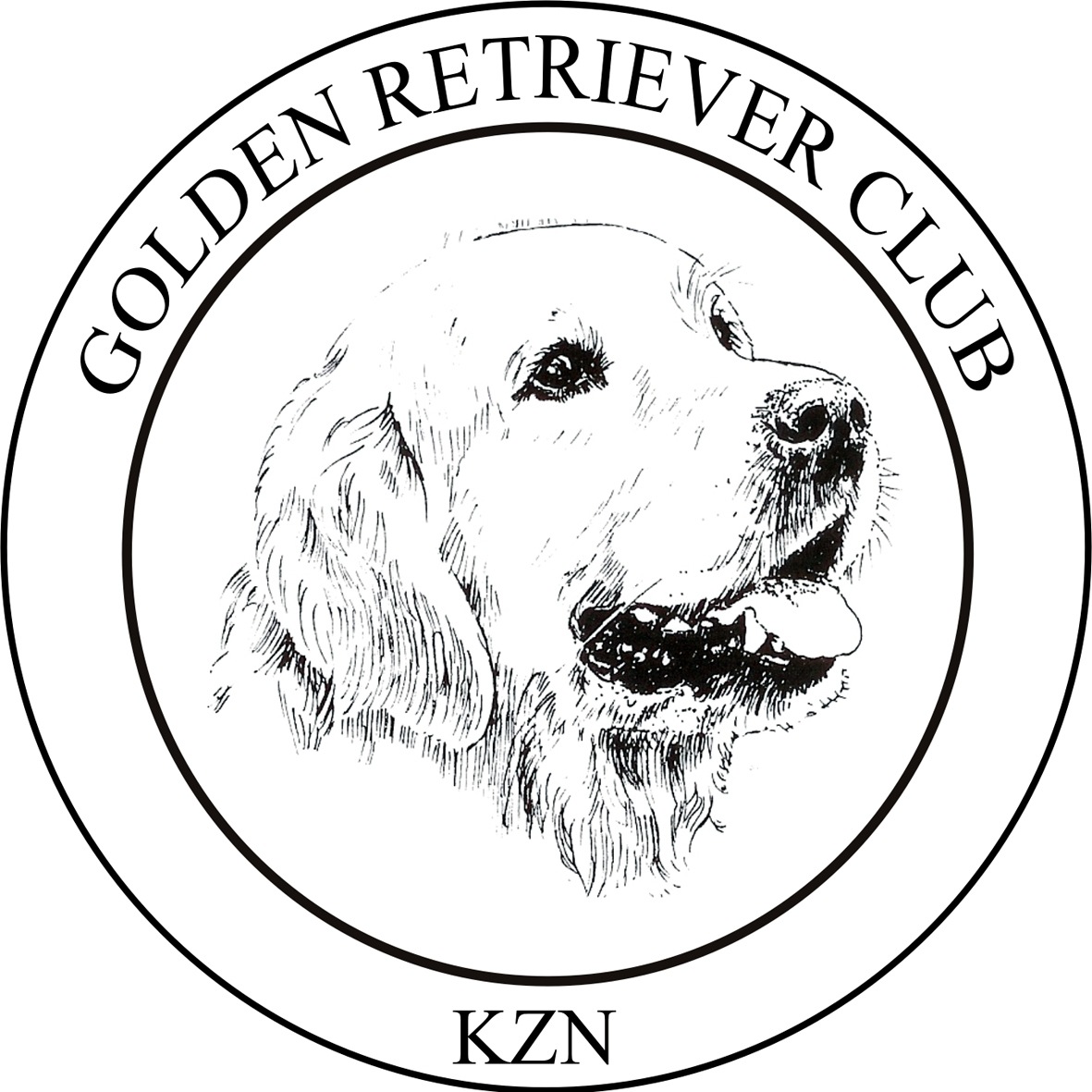 THE GOLDEN RETRIEVER CLUB of KZNCHAMPIONSHIP BREED SHOWFriday 6 July 2018, 2pmAt Gelofte School, PinetownENTRIES CLOSE:	 	13th JUNE 2018	        	ENTRY FEES:   		R100.00 PER DOG 				R70 Baby Puppy and Neuter DogCATALOGUE:			R30.00JUDGE:			MRS E Knox (Australia)CLASSES:			Baby Puppy (4-6 months)*			Neuter* 				Minor Puppy (6-9 months)			S.A. Bred					Puppy (9-12 months)			Veterans				Junior (12-18 months)			Open				Graduate (18-24 months)			Champions	*	Not Eligible for CC or BOB		Judging Order: BOB, RSBOB,Best Puppy, Best Junior, Best Veteran, Best Baby Puppy, Best NeuterRosettes, Prizes and Floating Trophies will be awarded.CHALLENGES:	To be judged after judging of Best of Breeds in ShowField Trial (dogs with FQ, placed in FT/GWT, or now active in the field)    ProgenyBraceENTRIES:	Post to: The Treasurer, Mrs. J. Rouillard, P.O. Box 3013, 		Sunningdale Cluster 1, Durban North, 4051		Email: markrr@iafrica.com   or  	Fax 086 672 5521  		Entries will be accepted if they are accompanied with a copy of the 			deposit slip/ internet transfer.		Cheques to be made payable to: The Golden Retriever Club of KZN		Banking Details: Standard Bank, Kloof, Account No. 050094661	Enquires			Janet Rouillard 031 572 5561SHOW MANAGER:		JANET ROUILLARD VET ON CALL:			HILLCREST VETERINARY HOSPITALThis show will be held under the Rules and Regulations of KUSA.Bitches in season will be allowed, in the breed ring only.ALL EXHIBITORS ARE PERSONALLY RESPONSIBLE FOR THE CONTROL OF THEIR DOGS AT ALL TIMES AND SHALL BE LIABLE FOR ANY CLAIMS IN RESPECT OF INJURIES OR DAMAGE WHICH MAY BE CAUSED BY THEIR DOGS.RIGHT OF ADMISSION RESERVED.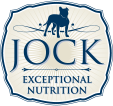 